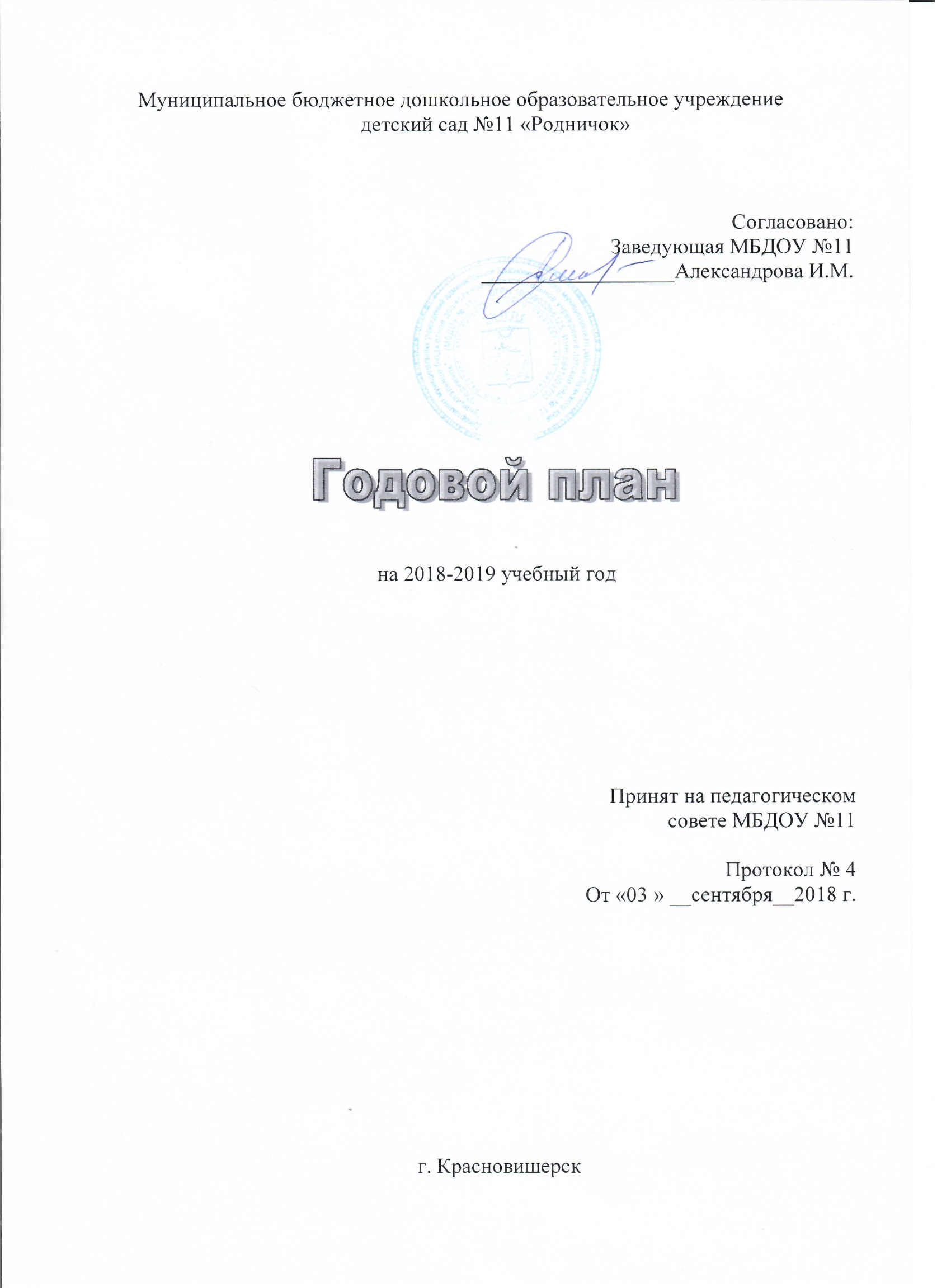 Анализвыполнения годового плана работы     В 2017-2018 учебном году основная деятельность ДОУ была направлена на достижение следующих задач:Обеспечить физическое, психическое и социальное благополучие в процессе воспитания и обучения в режиме;Развитие познавательного интереса у детей дошкольного возраста через приобщение их к чтению книг (учебные книги, художественные, энциклопедии и занимательные книги по любой отрасли человеческого знания). Повысить эффективность работы по приобщению детей к книге во взаимодействии всех участников образовательного процесса: педагогов, детей, родителей, сотрудников детской библиотеки);Организация педагогического процесса с использованием педагогических игровых технологий (Квест-игра), как способ самопроявления и саморазвития детей дошкольного возраста;Активация интеллектуального, творческого и мотивационного потенциала детей дошкольного возраста используя технологию проблемного обучения в ДОУ.     Задачи поставленные перед коллективом детского сада на 2017-2018 учебный год выполнены за счет:     - реализации образовательной программы  дошкольного образования разработанной на основе комплексной программы «Детство» под редакцией Т.И.Бабаевой, программы «От рождения до школы» Веракса, и реализации региональных программ «Будь здоров малыш» и , методики С.Н. Николаевой «Воспитание экологической культуры в дошкольном детстве»;     - творческого подхода к воспитанию и образованию детей и собственного самообразования педагогов ДОУ;    - внедрение в работу проектной формы организации образовательного процесса;     - создания условий благоприятного психологического климата для детей и их родителей;        - высокой квалификации педагогического персонала;      - создание условий для самостоятельной двигательной активности детей  в течении дня;     - создание санитарно - гигиенического режима соответственно требованиям СанПина;В ДОУ  ведется работа по ООП МБДОУ №11 разработанный с учетом программы «Детство»: под ред. Т.И.Бабаевой.      Также в работе воспитатели используют парциальные программы, методы и  технологии:       - методика С.Н.Николаевой для развития у детей экологических знаний;     - программа развития речи дошкольников О.С.Ушаковой, Л.А.Ворошниной;     - региональная программа «Будь здоров малыш»;     - пособие Н.В.Полтавцевой «Физическая культура в дошкольном детстве»;     - игры В.В.Воскобовича для развития логического мышления дошкольников;     -  учебно-методическое пособие И.А. Лыковой «Изобразительная деятельность в детском саду»;     - программа Л.В. Куцаковой «Конструирование и художественный труд в детском саду»- парциальная программа «Математические ступени», Колесниковой Е.В.    Педагогами ДОУ были  разработаны  и реализованы долгосрочные педагогические проекты: «Пальчики и язычок играют – речь развивают» (2 мл. гр.), «Без пяти минут школьники» (подгот.гр.), «В гостях у сказки» (сред.гр.), «Мир сенсорики» (1 мл.гр.), «Пестушки-говорушки» (ясельная группа)В этом учебном году осуществлялось дополнительное образование детей со средней группы: «Музыка детям» 5-7 лет, "Развивай - ка" – подготовительная группа, «Пластилиновая фантазия» - средняя группа, «Веселый балаганчик» - старшая группа.     В течение года были проведены следующие мероприятия:     -  Педагогические советы:Установочный педсовет №1 «Новый учебный год 2017-2018»;Тематический педсовет  №2 «Приобщение детей к чтению художественной литературы» Тематический педсовет №3 «Использование игровых технологий при организации образовательного процесса. Квест – игра в ДОУ»;Тематический педсовет №4 «Проблемное обучение как средство развития творческой личности дошкольника в контексте образовательного стандарта»Итоговый педсовет № 5«Итоги года МБДОУ №11 за 2017-2018 учебный год»;- Творческая группа для педагогов муниципальных дошкольных образовательных учреждений г. Красновишерска «Особенности организации образовательного процесса в условиях внедрения ФГОС»: 1. Заседание №1 Использование игровых технологий при организации образовательного процесса. Квест – игра в ДОУ»2. Заседание №2  «Организация группового сбора как форма планирования тематического блока»3. Заседание №3 «Проблемное обучение детей в ДОУ»- Семинары, консультации, фестивали :Консультация «Формы работы по приобщению детей к чтению»Семинар –практикум «Современные игровые технологии в ДОУ. Использование Квест – игры при организации образовательного процесса»;Консультация «Организация занятий в ДОУ»Принимали участие в муниципальном фестивале «Экологическая мозаика»;Участие в районном фестивале «Мода на все времена»;Участие в районном  фестивале «Вишерское ожерелье»;Семинар – практикум «Технология проблемного обучения в детском садуМежмуниципальный фестиваль  «Здоровым быть модно»Семинар – практикум для педагогов ДОУ «Совершенствование речевого развития детей посредством игровых технологий в условиях реализации ФГОС ДО»Участие  в районном детском фестивале «Талантоха»;Участие в  фестивале «Магия танца-2018»Концертная программа в частном доме «Забота»В отчетном концерте в клубе «Нефтянник».- Смотры, смотры-конкурсы, праздники:1. Смотр- конкурс книжных уголков;2. Взаимопросмотр занятий с использованием квест-технологии;3. Физкультурное развлечение «Зимние забавы»4. Развлечение ко Всемирному дню кошек «Кот – шоу»5. Фольклорное занятие «Грач на горе – весна на дворе»6. Инсценировка сказок «Мешок яблок», «Кто сказал «Мяу»7. Показ мод «Вторая жизнь старых вещей»Пояснительная запискаРежим работы МДОУ Детский сад №11В дошкольном образовательном учреждении детский сад «Родничок» функционирует 6 групп.3 группы в основном здании № 1:- средняя  группа  (с 3 до 4 лет);- старшая группа  (с 5 до 6 лет);- подготовительная к школе группа   (с 6 до 7 лет).группы в здании № 2:-  2-я младшего группа (с 3 до 4 лет);- 1-я младшая группа  (с 2 до 3 лет);- ясельная группа   (с 1,5 до 2 лет).Возраст детей, посещающих ДОУ – 1,5 - 7 лет.Общее количество воспитанников –145 детей.Режим работы ДОУ – пятидневка с 7.00 до 19.00 часов (12-ти часовое пребывание детей в ДОУ).В предпраздничные дни ДОУ работает до 18.00 часов.КАДРОВЫЙ  СОСТАВ  Заведующая  ДОУ:Александрова Ирина Маметовна образование высшее, соответствие занимаемой категория.Старший воспитатель:Мырзина Римма Алексеевна, образование высшее, высшая квалификационная категория.Учитель - логопед:Усанина Надежда Анатольевна, образование высшее, соответствие занимаемой должности.Музыкальный руководитель:Сташевская Зоя Васильевна, образование средне специальное, высшая квалификационная категория.Педагог – психолог:                  5. Титова Олеся Александровна, образование высшее специальное, без категории Воспитатели:Ясельная группа:Максимова Валентина Анатольевна, образование среднее специальное, соответствие занимаемой должности. Цветова Евгения Сергеевна,  образование среднее специальное, соответствие занимаемой должности.Первая младшая   группа:Яковлева Любовь Алексеевна, образование среднее специальное, высшая квалификационная категория;Надыко Яна Сергеевна, среднее профессиональное, без категории;Вторая младшая группа:Лазарева Мария Викторовна, высшее профессиональное, соответствие занимаемой должности;Пузакова Светлана Григорьевна, среднее профессиональное, I квалификационная категория;Средняя группа:Ванькова Ольга Юрьевна, образование высшее, I квалификационная категория;Гайдамакина Ольга Олеговна, высшее профессиональное, соответствие занимаемой должности;Старшая группа:Пузакова Ирина Юрьевна, высшее специальное, соответствие занимаемой должности; Гапанович Любовь Геннадьевна, образование средне специальное,  соответствие занимаемой должности;.Подготовительная группа:Васёва Ольга Николаевна,  среднее специальное, I квалификационная категория.Сальник Светлана Евстафьевна, образование среднее специальное,  соответствие занимаемой должности.Программное обеспечение ДОУВ ДОУ №11 обучение и воспитание детей дошкольного возраста осуществляется по основной общеобразовательной программе дошкольного образования,  составленная на основе комплексной программы под редакцией Т.И.Бабаевой «Детство» и обновленная  (в соответствии с ФГОС) программа «Детство»  которая дополнена:- пособием Н.В.Полтавцевой «Физическая культура в дошкольном детстве», - программой Л.В. Коломийченко, концепция и программа социально-коммуникативного развития и социального воспитания дошкольников «Дорогою добра» - пособием Н.В. Алешиной «Ознакомление дошкольников с окружающей и социальной действительностью»,-  учебно-методическим пособием И.А. Лыковой «Изобразительная деятельность в детском саду»;     - программа Л.В. Куцаковой «Конструирование и художественный труд в детском саду»- программой Н.А. Рыжовой «Наш дом – природа»,- программой И.Каплуновой, И. Новоскольцевой «Ладушки».- парциальная программа «Математические ступени», Колесниковой Е.В.          В раннем возрасте   дополняется программой Токаевой Т.Э. «Будь здоров, малыш» рекомендуемая для физического развития детей раннего возраста и адаптации детей к условиям детского сада.На основании  результатов  анализа деятельности учреждения за прошлый 2017-2018 учебный год определены цели и задачи учреждения на 2018 – 2019  учебный год:ЦЕЛЬ РАБОТЫ: Создание условий для всестороннего развития психических и физических качеств в соответствии с возрастными и индивидуальными особенностями, подготовка ребенка к жизни в современном обществе.     Задачи на 2018-2019 учебный  год:Сохранение и укрепление здоровья детей на основе комплексного и системного использования доступных для детского сада средств физического воспитания, оптимизация двигательной активности на свежем воздухе и помещении;Краткосрочные образовательные практики как механизм индивидуализации образовательного процесса и обеспечение родительского запроса дошкольного образования.Содействовать развитию у детей дошкольного возраста способностей к техническому творчеству, предоставить им возможность творческой самореализации посредством овладения ЛЕГО- конструированием.«Использование лэпбука для развития детей  дошкольного возраста в рамках реализации ФГОС ДО».1. Административно-хозяйственная деятельность1. Административно-хозяйственная деятельность1. Административно-хозяйственная деятельность1. Административно-хозяйственная деятельность1. Административно-хозяйственная деятельность1. Административно-хозяйственная деятельность1. Административно-хозяйственная деятельность1. Административно-хозяйственная деятельность№ п/п№ п/пСодержание деятельностиСодержание деятельностиСрокиОтветственные, участникиПрогнозируемый результатПрогнозируемый результат1.1.Составление плана развития ДОУ на новый учебный год (анализ предписаний надзорных органов, составление акта технич. осмотра здания, подготовка заявки Учредителю, составление ПСД)Составление плана развития ДОУ на новый учебный год (анализ предписаний надзорных органов, составление акта технич. осмотра здания, подготовка заявки Учредителю, составление ПСД)сентябрь2017 г.заведующаязавхоз1.1.Составление плана развития ДОУ на новый учебный год (анализ предписаний надзорных органов, составление акта технического осмотра здания, подготовка заявки Учредителю, составление ПСД)Составление плана развития ДОУ на новый учебный год (анализ предписаний надзорных органов, составление акта технического осмотра здания, подготовка заявки Учредителю, составление ПСД)Август, сентябрь2018 г.Заведующая,завхоз2.2.Анализ соответствия требованиям СанПиН  маркировки и подбору мебели в группах детского сада, посуды, инвентаря.Анализ соответствия требованиям СанПиН  маркировки и подбору мебели в группах детского сада, посуды, инвентаря.Август, сентябрь2018 г.Заведующая,медсестра,завхоз3.3.Работа по укреплению и обновлению мебели, создание безопасных условий в группахРабота по укреплению и обновлению мебели, создание безопасных условий в группахСентябрь, 2018 г.Заведующая,завхоз4.4.Проверка санитарного состояния всех помещений ДОУПроверка санитарного состояния всех помещений ДОУежеквартально (по плану контроля)Заведующая,медсестра,завхоз5.5.Контроль организации питания (выполнение норматива по питанию, проверка санитарного состояния пищеблока)Контроль организации питания (выполнение норматива по питанию, проверка санитарного состояния пищеблока)ежеквартально (по плану контроля)Заведующая,медсестра,завхоз6.6.Издание приказов и плана работы ДОУ по ОТ и ТБ, ПБ, ГО и ЧС. Проведение инструктажей по ПБ, ГО и ЧС, охране труда и охране жизни и здоровья детей и сотрудниковИздание приказов и плана работы ДОУ по ОТ и ТБ, ПБ, ГО и ЧС. Проведение инструктажей по ПБ, ГО и ЧС, охране труда и охране жизни и здоровья детей и сотрудниковСентябрь, 2018 г.Заведующая,завхоз7.7.Приобретение недостающей мебели в группы, посуды, замена частичная ламп люминесцентных на светодиодные (методический кабинет), контроль за наружным освещением ДОУ, видеонаблюдениемПриобретение недостающей мебели в группы, посуды, замена частичная ламп люминесцентных на светодиодные (методический кабинет), контроль за наружным освещением ДОУ, видеонаблюдениемВ течение годаЗаведующая,завхоз8.8.Инвентаризация в ДОУИнвентаризация в ДОУНоябрь, 2018 г.Заведующая,завхоз9.9.Заключение договоров на обслуживание КТС, АПС, ПАК «Стрелец-Мониторинг», поставку товаров, работ  и услугЗаключение договоров на обслуживание КТС, АПС, ПАК «Стрелец-Мониторинг», поставку товаров, работ  и услугЯнварь, 2018 г.Заведующая,завхоз10.10.Контроль противопожарной безопасности, проведение тренировочной эвакуацииКонтроль противопожарной безопасности, проведение тренировочной эвакуациив течение года по плануЗаведующая,завхоз11.11.Месячник по благоустройству территории и игровых участков ДОУ с привлечением помощи родителейМесячник по благоустройству территории и игровых участков ДОУ с привлечением помощи родителейМай, 2018 г.Заведующая,Завхоз, старший воспитатель12.12.Проведение дератизации, дезинсекции, аккарицидной обработки, смена песка в песочницахПроведение дератизации, дезинсекции, аккарицидной обработки, смена песка в песочницахПо плану контроля в течение годаЗаведующая,завхоз13.13.Проведение медицинского осмотра сотрудников, гигиенического обучения и аттестации, паразитологического обследованияПроведение медицинского осмотра сотрудников, гигиенического обучения и аттестации, паразитологического обследованияВ течение годаЗаведующая,завхоз14.14.Установка окон из ПВХ с целью энергосбережения (игровая комната, изолятор)Установка окон из ПВХ с целью энергосбережения (игровая комната, изолятор)Июнь, 2018 г.Заведующая,завхоз15.15.Устройство домофонов на 2 входа в зданиеУстройство домофонов на 2 входа в зданиеИюнь, 2018 г.Заведующая,завхоз16.16.Проведение текущего ремонта помещений ДОУПроведение текущего ремонта помещений ДОУИюнь – Июль, 2018 г.Заведующая,завхоз17.17.Проведение ремонта цоколя обоих зданий (при дополнительном финансировании)Проведение ремонта цоколя обоих зданий (при дополнительном финансировании)Июнь, 2018 г.Заведующая,завхоз18.18.Проведение ремонта пола в группах № 1 и № 2 (при дополнительном финансировании)Проведение ремонта пола в группах № 1 и № 2 (при дополнительном финансировании)Июнь – август, 2018 г.Заведующая,завхоз19.19.Работа по привлечению дополнительных денежных средств в ДОУ (проекты, спонсорская помощь)Работа по привлечению дополнительных денежных средств в ДОУ (проекты, спонсорская помощь)В течение годаЗаведующая,старший воспитатель2. Методическая работа ДОУЦель работы по реализации блока: Обновление содержания дошкольного образования, повышение профессионального мастерства педагог, современное оказание им методической помощи.2. Методическая работа ДОУЦель работы по реализации блока: Обновление содержания дошкольного образования, повышение профессионального мастерства педагог, современное оказание им методической помощи.2. Методическая работа ДОУЦель работы по реализации блока: Обновление содержания дошкольного образования, повышение профессионального мастерства педагог, современное оказание им методической помощи.2. Методическая работа ДОУЦель работы по реализации блока: Обновление содержания дошкольного образования, повышение профессионального мастерства педагог, современное оказание им методической помощи.2. Методическая работа ДОУЦель работы по реализации блока: Обновление содержания дошкольного образования, повышение профессионального мастерства педагог, современное оказание им методической помощи.2. Методическая работа ДОУЦель работы по реализации блока: Обновление содержания дошкольного образования, повышение профессионального мастерства педагог, современное оказание им методической помощи.2. Методическая работа ДОУЦель работы по реализации блока: Обновление содержания дошкольного образования, повышение профессионального мастерства педагог, современное оказание им методической помощи.2. Методическая работа ДОУЦель работы по реализации блока: Обновление содержания дошкольного образования, повышение профессионального мастерства педагог, современное оказание им методической помощи.2.1. Педсоветы, Семинары, Консультации2.1. Педсоветы, Семинары, Консультации2.1. Педсоветы, Семинары, Консультации2.1. Педсоветы, Семинары, Консультации2.1. Педсоветы, Семинары, Консультации2.1. Педсоветы, Семинары, Консультации2.1. Педсоветы, Семинары, Консультации2.1. Педсоветы, Семинары, Консультации№ п/пСодержание деятельностиСодержание деятельностиСрокиСрокиОтветственные, участникиПрогнозируемый результатПрогнозируемый результатЦель:  Координация деятельности педагогического коллектива в новом 2018-2019 учебном году.Цель:  Координация деятельности педагогического коллектива в новом 2018-2019 учебном году.Цель:  Координация деятельности педагогического коллектива в новом 2018-2019 учебном году.Цель:  Координация деятельности педагогического коллектива в новом 2018-2019 учебном году.Цель:  Координация деятельности педагогического коллектива в новом 2018-2019 учебном году.Цель:  Координация деятельности педагогического коллектива в новом 2018-2019 учебном году.Цель:  Координация деятельности педагогического коллектива в новом 2018-2019 учебном году.Цель:  Координация деятельности педагогического коллектива в новом 2018-2019 учебном году.1. Установочный педсовет №1 «Новый учебный год- 2018-2019 г.»Итоги летней оздоровительной работы.Утверждение годового плана, комплексно-тематического плана, учебного плана и расписаний непосредственно образовательной деятельности;Установочный педсовет №1 «Новый учебный год- 2018-2019 г.»Итоги летней оздоровительной работы.Утверждение годового плана, комплексно-тематического плана, учебного плана и расписаний непосредственно образовательной деятельности;03.09.201803.09.2018Ст. воспитатель Мырзина Р.А.Утвержденные планы, расписания непосредственно образовательной деятельности и тематика встреч с родителямиУтвержденные планы, расписания непосредственно образовательной деятельности и тематика встреч с родителямиПедсовет «Презентация, реализуемых в 2018-2019 уч. году  кружков и долгосрочных проектовПедсовет «Презентация, реализуемых в 2018-2019 уч. году  кружков и долгосрочных проектов20.09.201820.09.2018Педагоги ДОУСт. воспитатель3.Подготовка смотра – конкурса «Спешите делать добрые дела»: разработка положения, сценария проведения, сценария выступления агитбригадыПодготовка смотра – конкурса «Спешите делать добрые дела»: разработка положения, сценария проведения, сценария выступления агитбригадыСт. воспитатель Мырзина Р.АГодовая задача: Краткосрочные образовательные практики как механизм индивидуализации образовательного процесса и обеспечение родительского запроса дошкольного образования.Годовая задача: Краткосрочные образовательные практики как механизм индивидуализации образовательного процесса и обеспечение родительского запроса дошкольного образования.Годовая задача: Краткосрочные образовательные практики как механизм индивидуализации образовательного процесса и обеспечение родительского запроса дошкольного образования.Годовая задача: Краткосрочные образовательные практики как механизм индивидуализации образовательного процесса и обеспечение родительского запроса дошкольного образования.Годовая задача: Краткосрочные образовательные практики как механизм индивидуализации образовательного процесса и обеспечение родительского запроса дошкольного образования.Годовая задача: Краткосрочные образовательные практики как механизм индивидуализации образовательного процесса и обеспечение родительского запроса дошкольного образования.Годовая задача: Краткосрочные образовательные практики как механизм индивидуализации образовательного процесса и обеспечение родительского запроса дошкольного образования.Годовая задача: Краткосрочные образовательные практики как механизм индивидуализации образовательного процесса и обеспечение родительского запроса дошкольного образования.Цель работы по реализации годовой задачи: Изучение теоретического и практического аспекта в вопросе  внедрения краткосрочных  образовательных  практик в образовательный процесс ДОУ. Создание социальной ситуации развития ребенка, позволяющей выстроить ему индивидуальный путь развития через приобретение новых умений, навыков, свойств личности Цель работы по реализации годовой задачи: Изучение теоретического и практического аспекта в вопросе  внедрения краткосрочных  образовательных  практик в образовательный процесс ДОУ. Создание социальной ситуации развития ребенка, позволяющей выстроить ему индивидуальный путь развития через приобретение новых умений, навыков, свойств личности Цель работы по реализации годовой задачи: Изучение теоретического и практического аспекта в вопросе  внедрения краткосрочных  образовательных  практик в образовательный процесс ДОУ. Создание социальной ситуации развития ребенка, позволяющей выстроить ему индивидуальный путь развития через приобретение новых умений, навыков, свойств личности Цель работы по реализации годовой задачи: Изучение теоретического и практического аспекта в вопросе  внедрения краткосрочных  образовательных  практик в образовательный процесс ДОУ. Создание социальной ситуации развития ребенка, позволяющей выстроить ему индивидуальный путь развития через приобретение новых умений, навыков, свойств личности Цель работы по реализации годовой задачи: Изучение теоретического и практического аспекта в вопросе  внедрения краткосрочных  образовательных  практик в образовательный процесс ДОУ. Создание социальной ситуации развития ребенка, позволяющей выстроить ему индивидуальный путь развития через приобретение новых умений, навыков, свойств личности Цель работы по реализации годовой задачи: Изучение теоретического и практического аспекта в вопросе  внедрения краткосрочных  образовательных  практик в образовательный процесс ДОУ. Создание социальной ситуации развития ребенка, позволяющей выстроить ему индивидуальный путь развития через приобретение новых умений, навыков, свойств личности Цель работы по реализации годовой задачи: Изучение теоретического и практического аспекта в вопросе  внедрения краткосрочных  образовательных  практик в образовательный процесс ДОУ. Создание социальной ситуации развития ребенка, позволяющей выстроить ему индивидуальный путь развития через приобретение новых умений, навыков, свойств личности Цель работы по реализации годовой задачи: Изучение теоретического и практического аспекта в вопросе  внедрения краткосрочных  образовательных  практик в образовательный процесс ДОУ. Создание социальной ситуации развития ребенка, позволяющей выстроить ему индивидуальный путь развития через приобретение новых умений, навыков, свойств личности Консультация «Обоснование  необходимости  и  целесообразности  апробации нового элемента (КОП) в образовательном пространстве ДОУКонсультация «Обоснование  необходимости  и  целесообразности  апробации нового элемента (КОП) в образовательном пространстве ДОУ10.09.201810.09.2018Ст. воспитатель Мырзина Р.А.воспитателиИндивидуальная консультация педагогов (по необходимости) по реализации КОПИндивидуальная консультация педагогов (по необходимости) по реализации КОПОктябрь-ноябрьПедсовет  №2  «Использование краткосрочных образовательных практик, как  расширение образовательного пространства в ДОУ»- подведение итогов работы над темой;-посещение старшим воспитателем КОП во всех возрастных групп,- аналитическая справка по апробации КОП,- интеллектуальная игра «Своя игра».Педсовет  №2  «Использование краткосрочных образовательных практик, как  расширение образовательного пространства в ДОУ»- подведение итогов работы над темой;-посещение старшим воспитателем КОП во всех возрастных групп,- аналитическая справка по апробации КОП,- интеллектуальная игра «Своя игра».04.12.201804.12.2018Ст. воспитатель, воспитателиГодовая задача: «Содействовать развитию у детей дошкольного возраста способностей к техническому творчеству, предоставить им возможность творческой самореализации посредством овладения ЛЕГО- конструированием»Годовая задача: «Содействовать развитию у детей дошкольного возраста способностей к техническому творчеству, предоставить им возможность творческой самореализации посредством овладения ЛЕГО- конструированием»Годовая задача: «Содействовать развитию у детей дошкольного возраста способностей к техническому творчеству, предоставить им возможность творческой самореализации посредством овладения ЛЕГО- конструированием»Годовая задача: «Содействовать развитию у детей дошкольного возраста способностей к техническому творчеству, предоставить им возможность творческой самореализации посредством овладения ЛЕГО- конструированием»Годовая задача: «Содействовать развитию у детей дошкольного возраста способностей к техническому творчеству, предоставить им возможность творческой самореализации посредством овладения ЛЕГО- конструированием»Годовая задача: «Содействовать развитию у детей дошкольного возраста способностей к техническому творчеству, предоставить им возможность творческой самореализации посредством овладения ЛЕГО- конструированием»Годовая задача: «Содействовать развитию у детей дошкольного возраста способностей к техническому творчеству, предоставить им возможность творческой самореализации посредством овладения ЛЕГО- конструированием»Годовая задача: «Содействовать развитию у детей дошкольного возраста способностей к техническому творчеству, предоставить им возможность творческой самореализации посредством овладения ЛЕГО- конструированием»Цель: «Использование развивающих возможностей ЛЕГО - конструирования в работе с детьми дошкольного возраста в условиях реализации ФГОС ДО»Цель: «Использование развивающих возможностей ЛЕГО - конструирования в работе с детьми дошкольного возраста в условиях реализации ФГОС ДО»Цель: «Использование развивающих возможностей ЛЕГО - конструирования в работе с детьми дошкольного возраста в условиях реализации ФГОС ДО»Цель: «Использование развивающих возможностей ЛЕГО - конструирования в работе с детьми дошкольного возраста в условиях реализации ФГОС ДО»Цель: «Использование развивающих возможностей ЛЕГО - конструирования в работе с детьми дошкольного возраста в условиях реализации ФГОС ДО»Цель: «Использование развивающих возможностей ЛЕГО - конструирования в работе с детьми дошкольного возраста в условиях реализации ФГОС ДО»Цель: «Использование развивающих возможностей ЛЕГО - конструирования в работе с детьми дошкольного возраста в условиях реализации ФГОС ДО»Цель: «Использование развивающих возможностей ЛЕГО - конструирования в работе с детьми дошкольного возраста в условиях реализации ФГОС ДО»10Педсовет №3 "Лего-конструирование - игра или серьезное занятие"Педсовет №3 "Лего-конструирование - игра или серьезное занятие"19.03.2019 г.19.03.2019 г.11Семинар – практикум «ЛЕГО без границ»Семинар – практикум «ЛЕГО без границ»23.01.2019 1 этап05.02.2019 2 этап23.01.2019 1 этап05.02.2019 2 этапРеализация:1.Информационный стенд: «LEGO – развивающая и обучающая среда».2.Фото-выставка «Вот как мы умеем!» (фото с занятий)3.Организация игр с использованием ЛЕГО-конструктора  (дети 1 и 2 младшей группы)4.Анкетирование родителей «Использование ЛЕГО в домашних условиях»5.Буклет «Советы для заботливых родителей» (предварительная работа перед игрой в LEGO – конструктор).6. Презентация  творческого технопроекта и инженерной книги. (дети средней, старшей и подготовительной группы)7.Выставка фоторабот детей на сайте ДОУ.Реализация:1.Информационный стенд: «LEGO – развивающая и обучающая среда».2.Фото-выставка «Вот как мы умеем!» (фото с занятий)3.Организация игр с использованием ЛЕГО-конструктора  (дети 1 и 2 младшей группы)4.Анкетирование родителей «Использование ЛЕГО в домашних условиях»5.Буклет «Советы для заботливых родителей» (предварительная работа перед игрой в LEGO – конструктор).6. Презентация  творческого технопроекта и инженерной книги. (дети средней, старшей и подготовительной группы)7.Выставка фоторабот детей на сайте ДОУ.Январь-март, 2019 г.Январь-март, 2019 г.Минипедсовет: «О результатаз самообследования МБДОУ №11 за 2018 год»Задача: «Получение и предоставление объективной информации о состоянии образовательного процесса в образовательной организации за 2018 год;12 04.2019 годМинипедсовет: «О результатаз самообследования МБДОУ №11 за 2018 год»Задача: «Получение и предоставление объективной информации о состоянии образовательного процесса в образовательной организации за 2018 год;12 04.2019 годМинипедсовет: «О результатаз самообследования МБДОУ №11 за 2018 год»Задача: «Получение и предоставление объективной информации о состоянии образовательного процесса в образовательной организации за 2018 год;12 04.2019 годМинипедсовет: «О результатаз самообследования МБДОУ №11 за 2018 год»Задача: «Получение и предоставление объективной информации о состоянии образовательного процесса в образовательной организации за 2018 год;12 04.2019 годМинипедсовет: «О результатаз самообследования МБДОУ №11 за 2018 год»Задача: «Получение и предоставление объективной информации о состоянии образовательного процесса в образовательной организации за 2018 год;12 04.2019 годМинипедсовет: «О результатаз самообследования МБДОУ №11 за 2018 год»Задача: «Получение и предоставление объективной информации о состоянии образовательного процесса в образовательной организации за 2018 год;12 04.2019 годМинипедсовет: «О результатаз самообследования МБДОУ №11 за 2018 год»Задача: «Получение и предоставление объективной информации о состоянии образовательного процесса в образовательной организации за 2018 год;12 04.2019 годМинипедсовет: «О результатаз самообследования МБДОУ №11 за 2018 год»Задача: «Получение и предоставление объективной информации о состоянии образовательного процесса в образовательной организации за 2018 год;12 04.2019 год Годовая задача: «Использование лэпбука для развития детей  дошкольного возраста в рамках реализации ФГОС ДО» Годовая задача: «Использование лэпбука для развития детей  дошкольного возраста в рамках реализации ФГОС ДО» Годовая задача: «Использование лэпбука для развития детей  дошкольного возраста в рамках реализации ФГОС ДО» Годовая задача: «Использование лэпбука для развития детей  дошкольного возраста в рамках реализации ФГОС ДО» Годовая задача: «Использование лэпбука для развития детей  дошкольного возраста в рамках реализации ФГОС ДО» Годовая задача: «Использование лэпбука для развития детей  дошкольного возраста в рамках реализации ФГОС ДО» Годовая задача: «Использование лэпбука для развития детей  дошкольного возраста в рамках реализации ФГОС ДО» Годовая задача: «Использование лэпбука для развития детей  дошкольного возраста в рамках реализации ФГОС ДО»Цель: Изучение возможностей использования лэпбука как средства обучения детей дошкольного возраста. Повышение профессиональной компетентности педагогов в области поддержки детской инициативы на основе использования лэпбука.Цель: Изучение возможностей использования лэпбука как средства обучения детей дошкольного возраста. Повышение профессиональной компетентности педагогов в области поддержки детской инициативы на основе использования лэпбука.Цель: Изучение возможностей использования лэпбука как средства обучения детей дошкольного возраста. Повышение профессиональной компетентности педагогов в области поддержки детской инициативы на основе использования лэпбука.Цель: Изучение возможностей использования лэпбука как средства обучения детей дошкольного возраста. Повышение профессиональной компетентности педагогов в области поддержки детской инициативы на основе использования лэпбука.Цель: Изучение возможностей использования лэпбука как средства обучения детей дошкольного возраста. Повышение профессиональной компетентности педагогов в области поддержки детской инициативы на основе использования лэпбука.Цель: Изучение возможностей использования лэпбука как средства обучения детей дошкольного возраста. Повышение профессиональной компетентности педагогов в области поддержки детской инициативы на основе использования лэпбука.Цель: Изучение возможностей использования лэпбука как средства обучения детей дошкольного возраста. Повышение профессиональной компетентности педагогов в области поддержки детской инициативы на основе использования лэпбука.Цель: Изучение возможностей использования лэпбука как средства обучения детей дошкольного возраста. Повышение профессиональной компетентности педагогов в области поддержки детской инициативы на основе использования лэпбука.14Педсовет  №3  «Лэпбук - как средство развития познавательных способностей детей дошкольного возраста»Педсовет  №3  «Лэпбук - как средство развития познавательных способностей детей дошкольного возраста»Апрель 2018Апрель 2018Старший воспитательРеализация:                                                                1. Консультация для педагогов «Лепбук – особенности и  возможности»2. Мастер-класс для родителей и педагогов «Лепбук в массы»3. Смотр - конкурс «Чудо-книга»                                                4.                                      Реализация:                                                                1. Консультация для педагогов «Лепбук – особенности и  возможности»2. Мастер-класс для родителей и педагогов «Лепбук в массы»3. Смотр - конкурс «Чудо-книга»                                                4.                                      План работы ПМПкПлан работы ПМПкПлан работы ПМПкПлан работы ПМПкПлан работы ПМПкПлан работы ПМПкПлан работы ПМПкПлан работы ПМПк1Заседание 1 «Установочное заседание ПМПк»1. Обсуждение и утверждение плана работы консилиума на 2018-2019 уч. год.2. Распределение обязанностей, освещение нормативно-правовой базы ПМПк ДОО.Заседание 1 «Установочное заседание ПМПк»1. Обсуждение и утверждение плана работы консилиума на 2018-2019 уч. год.2. Распределение обязанностей, освещение нормативно-правовой базы ПМПк ДОО.сентябрьсентябрьПредседательПМПкЧлены ПМПк2Заседание 2 Тема:  Адаптация детей раннего возраста к условиям пребывания в детском саду.Заседание 2 Тема:  Адаптация детей раннего возраста к условиям пребывания в детском саду.октябрьоктябрьПредседательПМПкЧлены ПМПк3Заседание 3Тема: Определение уровня развития ребенка и группы в целом, установление правильности медико-педагогического воздействия. Заполнение карты нервно-психического развития Заседание 3Тема: Определение уровня развития ребенка и группы в целом, установление правильности медико-педагогического воздействия. Заполнение карты нервно-психического развития июньиюньПредседательПМПкЧлены ПМПкВнеплановые заседания по мере поступления запросов от воспитателей и родителейВнеплановые заседания по мере поступления запросов от воспитателей и родителейВнеплановые заседания по мере поступления запросов от воспитателей и родителейВнеплановые заседания по мере поступления запросов от воспитателей и родителейВнеплановые заседания по мере поступления запросов от воспитателей и родителейПредседательПМПкЧлены ПМПк15Итоговый педсовет № 5: «Анализ воспитательно-образовательной работы ДОУ за 2018-2019 учебном году» - Итоговый педсовет № 5: «Анализ воспитательно-образовательной работы ДОУ за 2018-2019 учебном году» - Май, 2019Май, 2019Старший воспитатель, заведующая, воспитатели группЛетняя оздоровительная работа «Лето – 2019»Летняя оздоровительная работа «Лето – 2019»Летняя оздоровительная работа «Лето – 2019»Летняя оздоровительная работа «Лето – 2019»Летняя оздоровительная работа «Лето – 2019»Летняя оздоровительная работа «Лето – 2019»Летняя оздоровительная работа «Лето – 2019» Педчас – планирование и реализация плана летней оздоровительной работы Педчас – планирование и реализация плана летней оздоровительной работыИюнь –август 2019 г.Июнь –август 2019 г.Аттестация педагоговАттестация педагоговАттестация педагоговАттестация педагоговАттестация педагоговАттестация педагоговАттестация педагоговАттестация педагоговГайдамакина О.О., соответствие занимаемой должностиГайдамакина О.О., соответствие занимаемой должностидекабрь, 2018декабрь, 2018Пузакова С.Г., аттестация на 1 категориюПузакова С.Г., аттестация на 1 категориюЯнварь, 2019Январь, 2019Гапанович Л.Г., аттестация на 1 категориюГапанович Л.Г., аттестация на 1 категориюФевраль,    2019Февраль,    2019Пузакова Ирина Юрьевна, аттестация на 1 категориюПузакова Ирина Юрьевна, аттестация на 1 категориюФевраль,    2019Февраль,    2019Лазарева М.В., аттестация на 1 категориюЛазарева М.В., аттестация на 1 категориюМарт,    2019Март,    2019Гайдамакина О.О., аттестация на 1 категориюГайдамакина О.О., аттестация на 1 категориюАпрель,    2019Апрель,    2019Смотры – конкурсы,  выставкиСмотры – конкурсы,  выставкиСмотры – конкурсы,  выставкиСмотры – конкурсы,  выставкиСмотры – конкурсы,  выставкиСмотры – конкурсы,  выставкиСмотры – конкурсы,  выставкиОрганизация и проведение муниципального смотра-конкурса агитбригад волонтеров «Спешите делать добрые делаОрганизация и проведение муниципального смотра-конкурса агитбригад волонтеров «Спешите делать добрые делаОктябрь-ноябрьОктябрь-ноябрьСтарший воспитатель, воспитатели, родителиСмотр-конкурс зимних участковСмотр-конкурс зимних участковФевраль-мартФевраль-мартСтарший воспитатель, воспитатели, Смотр - конкурс «Чудо-книга»   Смотр - конкурс «Чудо-книга»   апрельапрельСтарший воспитатель, воспитатели, родителиВыставка «Театральная маска» - открытие года ТеатраВыставка «Театральная маска» - открытие года ТеатрадекабрьдекабрьСтарший воспитатель, воспитатели, родителиДругие мероприятияДругие мероприятияДругие мероприятияДругие мероприятияДругие мероприятияДругие мероприятияДругие мероприятияДругие мероприятия1. Участие в муниципальном фестивале –ярмарке интеллектуальных игр краеведческой направленности «Красновишерск – сердцу милый уголок»Участие в муниципальном фестивале –ярмарке интеллектуальных игр краеведческой направленности «Красновишерск – сердцу милый уголок»сентябрьсентябрьСт. воспит-льВоспитатели групп2Участие в районном смотре «Мода на все времена»Участие в районном смотре «Мода на все времена»ОктябрьОктябрьСтарший воспитатель, воспитатели, родители3Участие в муниципальном фестивале «Родной свой край люби и знай» в рамках социально-культурного проекта «С чего начинается Родина?»Участие в муниципальном фестивале «Родной свой край люби и знай» в рамках социально-культурного проекта «С чего начинается Родина?»ноябрьноябрьСтарший воспитатель, воспитатели, родители4.Организация и проведение муниципального смотра-конкурса агитбригад волонтеров среди детей ДОУ «Спешите делать добрые дела!»Организация и проведение муниципального смотра-конкурса агитбригад волонтеров среди детей ДОУ «Спешите делать добрые дела!»ноябрьноябрьСтарший воспитатель, воспитатели, родители5.Организация и проведение семинара-практикума для психологов г. Красновишерска «Организация деятельности Лекотеки в ДОУ»Организация и проведение семинара-практикума для психологов г. Красновишерска «Организация деятельности Лекотеки в ДОУ»декабрьдекабрьСтарший воспитатель, воспитатели, 6.Участие педагогов в муниципальном семинаре «Методический мост. Самообразование»Участие педагогов в муниципальном семинаре «Методический мост. Самообразование»январьянварьвоспитателиПлан мероприятий экологической направленностиПлан мероприятий экологической направленностиПлан мероприятий экологической направленностиПлан мероприятий экологической направленностиПлан мероприятий экологической направленностиПлан мероприятий экологической направленностиПлан мероприятий экологической направленностиРабота с педагогамиРабота с педагогамиРабота с педагогамиРабота с педагогамиРабота с педагогамиРабота с педагогамиРабота с педагогамиКонсультация «Экологическая работа в ДОУ»Консультация «Экологическая работа в ДОУ»февральфевральСтарший воспитательКонкурс «огород на окошке»Конкурс «огород на окошке»апрельапрельСтарший воспитатель, воспитателиОформление фотостенда «Природа родного края»Оформление фотостенда «Природа родного края»маймайСтарший воспитательРабота с детьмиРабота с детьмиРабота с детьмиРабота с детьмиРабота с детьмиРабота с детьмиРабота с детьмиЛепбук:– «Любите и охраняйте природу родного края»-  «Птицы — наши пернатые друзья»Лепбук:– «Любите и охраняйте природу родного края»-  «Птицы — наши пернатые друзья»апрельапрельСтарший воспитатель, воспитателиФольклорный праздник «Люблю берёзку русскую»Фольклорный праздник «Люблю берёзку русскую»мартмартСтарший воспитатель, воспитатели, музыкальный руководительУчастие детей в проектной деятельности экологической направленностиЭкологическая тропа,«День Земли»Участие детей в проектной деятельности экологической направленностиЭкологическая тропа,«День Земли»АпрельАпрельСтарший воспитатель, воспитатели,Праздник «Люблю берёзку русскую»Праздник «Люблю берёзку русскую»маймайСтарший воспитатель, воспитатели, музыкальный руководитель« Экологический десант «Чистота на участке»« Экологический десант «Чистота на участке»июньиюньСтарший воспитатель, воспитатели,Квест-игра «На экологической тропе»Квест-игра «На экологической тропе»июльиюльСтарший воспитатель, воспитатели,Работа с родителямиРабота с родителямиРабота с родителямиРабота с родителямиРабота с родителямиРабота с родителямиРабота с родителямиКонсультации с родителями:- «Наш чистый город»-  «Учите чувствовать природу», - «Маршруты выходного дня»Консультации с родителями:- «Наш чистый город»-  «Учите чувствовать природу», - «Маршруты выходного дня»Старший воспитатель, воспитатели,Фотовыставка «Цветы, которые мы вырастили»Фотовыставка «Цветы, которые мы вырастили»августавгустСтарший воспитатель, воспитатели, родителиНеделя театра с 25 – 29 мартаНеделя театра с 25 – 29 мартаНеделя театра с 25 – 29 мартаНеделя театра с 25 – 29 мартаНеделя театра с 25 – 29 мартаНеделя театра с 25 – 29 мартаНеделя театра с 25 – 29 мартаНеделя театра с 25 – 29 марта1Мастер – класс для педагогов «Театр теней своими руками»Мастер – класс для педагогов «Театр теней своими руками»14 марта14 мартаПедагоги ДОУ2.Показ теневого театра «Колобок»Показ теневого театра «Колобок»26 марта26 мартаВоспитанники младшего дошкольного возраста ДОУ3.Показ теневого театра «Заюшкина избушка»Показ теневого театра «Заюшкина избушка»27 марта27 мартаВоспитанники старшего дошкольного возраста4.Театрализованное представлениеТеатрализованное представление29 марта29 мартаПедагоги, воспитанники ДОУ и их родители (законные представители)План мероприятий по ПДДПлан мероприятий по ПДДПлан мероприятий по ПДДПлан мероприятий по ПДДПлан мероприятий по ПДДПлан мероприятий по ПДДПлан мероприятий по ПДДПлан мероприятий по ПДДРабота с родителямиРабота с родителямиРабота с родителямиРабота с родителямиРабота с родителямиРабота с родителямиРабота с родителямиРабота с родителями1Оформление информационно-методического материала для родителей, наглядной информации по тематике ДБОформление информационно-методического материала для родителей, наглядной информации по тематике ДБСентябрь, апрельСентябрь, апрельСтарший воспитатель, воспитатели2Оформление выставок семейного творчества на группах по теме соблюдения ПДДОформление выставок семейного творчества на группах по теме соблюдения ПДДВ течение годаВ течение годаСтарший воспитатель, воспитатели3Привлечение родителей к участию в образовательной деятельности по воспитанию у детей навыков безопасного поведения (спортивные, познавательные   мероприятия,  совместные развлечения и др.)Привлечение родителей к участию в образовательной деятельности по воспитанию у детей навыков безопасного поведения (спортивные, познавательные   мероприятия,  совместные развлечения и др.)В течение годаВ течение годаСтарший воспитатель, воспитатели, 4Участие родителей и детей в совместных творческих конкурсах по ПДД; участие в совместной подготовке и проведении экскурсий, целевых прогулок, выставках рисунков, поделок. Участие родителей и детей в совместных творческих конкурсах по ПДД; участие в совместной подготовке и проведении экскурсий, целевых прогулок, выставках рисунков, поделок. В течение годаВ течение годаСтарший воспитатель, воспитатели5Консультации в родительских уголках «Безопасность на дороге», постер – консультации «Внимание, дети!», «Пристегни самого дорогого!»Консультации в родительских уголках «Безопасность на дороге», постер – консультации «Внимание, дети!», «Пристегни самого дорогого!»В течение годаВ течение годаСтарший воспитатель, воспитателиРабота с детьмиРабота с детьмиРабота с детьмиРабота с детьмиРабота с детьмиРабота с детьмиРабота с детьмиРабота с детьми1Организация   образовательной деятельности в рамках реализации содержания образовательных областей:- дидактические игры;- сюжетно-ролевые игры;- чтение художественной литературы;- беседы, викторины;- рассматривание иллюстраций;- просмотр учебных видеофильмов (презентаций);- художественное творчество;- отражение данной тематики в театральных постановках, театрализованных играхОрганизация   образовательной деятельности в рамках реализации содержания образовательных областей:- дидактические игры;- сюжетно-ролевые игры;- чтение художественной литературы;- беседы, викторины;- рассматривание иллюстраций;- просмотр учебных видеофильмов (презентаций);- художественное творчество;- отражение данной тематики в театральных постановках, театрализованных играхЕженедельно Еженедельно Воспитатели2Экскурсии к пешеходному переходу, к перекрёстку, знакомство с транспортом на улицах города, спецтехникой  ГИБДД  (старшая, подготовительная  группы)Экскурсии к пешеходному переходу, к перекрёстку, знакомство с транспортом на улицах города, спецтехникой  ГИБДД  (старшая, подготовительная  группы)По плану воспитателейПо плану воспитателейВоспитатели3Беседы с детьми о безопасном поведении на улице и на дороге, в транспортеБеседы с детьми о безопасном поведении на улице и на дороге, в транспортеНоябрь, апрельНоябрь, апрельСтарший воспитатель, воспитатели4Самостоятельные игры и совместная со взрослым  творческая деятельность в уголке ПДДСамостоятельные игры и совместная со взрослым  творческая деятельность в уголке ПДДЕжедневноЕжедневноВоспитатели5Тематические досуги и развлеченияТематические досуги и развлеченияПо плану специалистов, воспитателейПо плану специалистов, воспитателейСтарший воспитатель, воспитатели, музыкальные руководители, педагог-психолог6Разыгрывание дорожных, игровых проблемных ситуацийРазыгрывание дорожных, игровых проблемных ситуацийВ течение годаВ течение годаВоспитатели7Чтение художественной литературы по закреплению знаний о ПДДЧтение художественной литературы по закреплению знаний о ПДДВ течение годаВ течение годаВоспитатели8Просмотр обучающих мультфильмов по ознакомлению и закреплению ПДДПросмотр обучающих мультфильмов по ознакомлению и закреплению ПДДВ течение годаВ течение годаВоспитатели9Проведение недели безопасностиПроведение недели безопасностиСентябрь, майСентябрь, майВоспитатели6. КонтрольЦель работы по реализации блока: совершенствование работы педагогического коллектива, выявление уровня реализации годовых  задач  деятельности ДОУ6. КонтрольЦель работы по реализации блока: совершенствование работы педагогического коллектива, выявление уровня реализации годовых  задач  деятельности ДОУ6. КонтрольЦель работы по реализации блока: совершенствование работы педагогического коллектива, выявление уровня реализации годовых  задач  деятельности ДОУ6. КонтрольЦель работы по реализации блока: совершенствование работы педагогического коллектива, выявление уровня реализации годовых  задач  деятельности ДОУ6. КонтрольЦель работы по реализации блока: совершенствование работы педагогического коллектива, выявление уровня реализации годовых  задач  деятельности ДОУ6. КонтрольЦель работы по реализации блока: совершенствование работы педагогического коллектива, выявление уровня реализации годовых  задач  деятельности ДОУ6. КонтрольЦель работы по реализации блока: совершенствование работы педагогического коллектива, выявление уровня реализации годовых  задач  деятельности ДОУ6. КонтрольЦель работы по реализации блока: совершенствование работы педагогического коллектива, выявление уровня реализации годовых  задач  деятельности ДОУ1.      Динамическое наблюдение за состоянием здоровья и физическим развитием детей- адаптации детей раннего возраста- организация прогулки Динамическое наблюдение за состоянием здоровья и физическим развитием детей- адаптации детей раннего возраста- организация прогулки 1 раз в год1 раз в годстарший воспитатель,  медсестра,воспитатели2.      Медико-педагогические наблюдения за организацией двигательного режимаМедико-педагогические наблюдения за организацией двигательного режимаежемесячноежемесячностарший воспитатель,медсестра4.      Контроль за проведением  утренней гимнастики, подвижных игрКонтроль за проведением  утренней гимнастики, подвижных игрМедсестра, воспитатели, старший воспитатель5.Организация и проведение краткосрочных образовательных практик (КОП)Организация и проведение краткосрочных образовательных практик (КОП)Ст. воспитатель, воспитатели6.Контроль за организацией игр с лего - конструкторомКонтроль за организацией игр с лего - конструкторомОктябрь-ноябрьОктябрь-ноябрьСт. воспитатель, воспитателиМузыкальные праздники и развлеченияМузыкальные праздники и развлечения«День знаний»«Осень, осень, в гости просим»«День  матери. Мама – счастье моё!»«Новый год стучится в дверь»«Рождественские  забавы», «Праздник, посвящённый дню защитника отечества. Папа – самый лучший друг»«Праздник, посвящённых международному женскому дню», «Широкая масленица»«День смеха», «Весенний праздник – встречаем весну» «День знаний»«Осень, осень, в гости просим»«День  матери. Мама – счастье моё!»«Новый год стучится в дверь»«Рождественские  забавы», «Праздник, посвящённый дню защитника отечества. Папа – самый лучший друг»«Праздник, посвящённых международному женскому дню», «Широкая масленица»«День смеха», «Весенний праздник – встречаем весну» Музыкальный руководительПроектная деятельность, кружковая деятельностьПроектная деятельность, кружковая деятельностьПроектная деятельность, кружковая деятельностьПроектная деятельность, кружковая деятельностьПроектная деятельность, кружковая деятельностьПроектная деятельность, кружковая деятельностьПроектная деятельность, кружковая деятельностьПроектная деятельность, кружковая деятельностьСредняя группаСредняя группаСредняя группаСредняя группаСредняя группаСредняя группаСредняя группаКружок «Лего-конструирование»Кружок «Лего-конструирование»Ванькова О.Ю.Гайдамакина О.О.Долгосрочный проект  «Книга наш лучший друг»Долгосрочный проект  «Книга наш лучший друг»Ванькова О.Ю.Гайдамакина О.О.Старшая группаСтаршая группаСтаршая группаСтаршая группаСтаршая группаСтаршая группаСтаршая группаКружок «Бумажная магия»Кружок «Бумажная магия»Гапанович Л.Г.Пузакова И.Ю.Долгосрочный проект  «Буду природе другом»Долгосрочный проект  «Буду природе другом»Гапанович Л.Г.Пузакова И.Ю.Подготовительная группаПодготовительная группаПодготовительная группаПодготовительная группаПодготовительная группаПодготовительная группаПодготовительная группаКружок «Лего-конструирование»Кружок «Лего-конструирование»Васёва О.Н.Сальник С.Е.Долгосрочный проект «Занимательная логика»Долгосрочный проект «Занимательная логика»Васёва О.Н.Сальник С.Е.Музыкальный руководительМузыкальный руководительМузыкальный руководительМузыкальный руководительМузыкальный руководительМузыкальный руководительМузыкальный руководительКружок «Звоночки»Кружок «Звоночки»Сташевская З.В.Долгосрочный проектДолгосрочный проектСташевская З.В.Работа с родителямиРабота с родителямиРабота с родителямиРабота с родителямиРабота с родителямиРабота с родителямиРабота с родителямиРабота с родителямиСбор банка данных по семьям воспитанниковСоциологическое исследование социального статуса и психологического микроклимата семьи:- анкетирование, наблюдение, беседыСбор банка данных по семьям воспитанниковСоциологическое исследование социального статуса и психологического микроклимата семьи:- анкетирование, наблюдение, беседыСентябрьСентябрьПедагоги ДОУПаспорт группыНаглядная педагогическая пропагандаВыпуск информационных стендов для родителей по основным годовым задачам;Оформление папок -передвижек:- по вопросам воспитания и обучения- по вопросам оздоровительной работыНаглядная педагогическая пропагандаВыпуск информационных стендов для родителей по основным годовым задачам;Оформление папок -передвижек:- по вопросам воспитания и обучения- по вопросам оздоровительной работыВ течении годаВ течении годаПедагоги ДОУВыставкиОформление  праздничных газет и поздравленийОформление фотовыставок Оформление выставок детских работОформление сезонных выставок детско-родительских творческих работВыставкиОформление  праздничных газет и поздравленийОформление фотовыставок Оформление выставок детских работОформление сезонных выставок детско-родительских творческих работВ течении годаВ течении годаПедагоги ДОУПомощь родителей учреждениюУчастие в субботникахУчастие в ремонте групповых помещенийПривлечение родителей к благоустройству территории ДОУПривлечение родителей при организации экскурсий, походов на природуПомощь родителей учреждениюУчастие в субботникахУчастие в ремонте групповых помещенийПривлечение родителей к благоустройству территории ДОУПривлечение родителей при организации экскурсий, походов на природуВ течении годаВ течении годародителиКонсультации для родителейКонсультации для родителейКонсультации для родителейКонсультации для родителейКонсультации для родителейКонсультации для родителейКонсультации для родителейКонсультации для родителейЯсельная группаЯсельная группаЯсельная группаЯсельная группаЯсельная группаЯсельная группаЯсельная группаЯсельная группа1-я младшая группа1-я младшая группа1-я младшая группа1-я младшая группа1-я младшая группа1-я младшая группа1-я младшая группа1-я младшая группа2-я младшая группа2-я младшая группа2-я младшая группа2-я младшая группа2-я младшая группа2-я младшая группа2-я младшая группа2-я младшая группа1.»Возрастные особенности детей 3-4 лет»,2.»Влияние родительских установок на развитие детей»3.»Дисциплина на улице – залог здоровья»4.»Воспитание дружеских отношений в игре»5.»Первая помощь при обморожениях»6.»Капризы и упрямство»7.Роль развивающих игр для детей 3-4 лет8.Трудовое воспитание в семье9.Игры, которые можно провести дома.1.»Возрастные особенности детей 3-4 лет»,2.»Влияние родительских установок на развитие детей»3.»Дисциплина на улице – залог здоровья»4.»Воспитание дружеских отношений в игре»5.»Первая помощь при обморожениях»6.»Капризы и упрямство»7.Роль развивающих игр для детей 3-4 лет8.Трудовое воспитание в семье9.Игры, которые можно провести дома.Средняя группаСредняя группаСредняя группаСредняя группаСредняя группаСредняя группаСредняя группаСредняя группа1.Игрушка должна развивать2.Читаем вместе с мамой3.Компьютер и дети4.А вы умеете просить прощения5.Учим стихи вместе.6.Растим здорового ребенка7.Что рисует ваш ребенок8.Если в доме животное9.Весна без авитаминоза10.Учите детей общаться1.Игрушка должна развивать2.Читаем вместе с мамой3.Компьютер и дети4.А вы умеете просить прощения5.Учим стихи вместе.6.Растим здорового ребенка7.Что рисует ваш ребенок8.Если в доме животное9.Весна без авитаминоза10.Учите детей общатьсяСтаршая группаСтаршая группаСтаршая группаСтаршая группаСтаршая группаСтаршая группаСтаршая группаСтаршая группа1.Возрастные особенности развития детей 5-6 лет2.Фонематический слух – основа правильной речи.3.Когда ребенок ябедничает4.Роль книги в развитии ребенка5.Учим малыша убирать игрушки6.Учим ребенка рифмовать7.Игры на запоминание цифр8.Ребенок на улице9.Компьютерные игры в детском возрасте польза или вред.1.Возрастные особенности развития детей 5-6 лет2.Фонематический слух – основа правильной речи.3.Когда ребенок ябедничает4.Роль книги в развитии ребенка5.Учим малыша убирать игрушки6.Учим ребенка рифмовать7.Игры на запоминание цифр8.Ребенок на улице9.Компьютерные игры в детском возрасте польза или вред.Подготовительная группаПодготовительная группаПодготовительная группаПодготовительная группаПодготовительная группаПодготовительная группаПодготовительная группаПодготовительная группа1.Играя – учимся2.Игра является ведущим видом деятельности в дошкольном детства3.Познавательные интересы вашего ребенка4.Как понять: «можно», «надо», «нельзя»?5.Было ли в вашей практике подобное?6.Воспитание заботливого отношения к природе способно остановить жестокость7.Как преодолеть рассеянность ребенка8.Учите детей трудиться9.Самостоятельность – ценное качество10.Радость труда – могучая воспитательная сила11.Речевая готовность к школе 12.Что мы не понимаем13.В семье растет будущий школьник14. Режим будущего школьника1.Играя – учимся2.Игра является ведущим видом деятельности в дошкольном детства3.Познавательные интересы вашего ребенка4.Как понять: «можно», «надо», «нельзя»?5.Было ли в вашей практике подобное?6.Воспитание заботливого отношения к природе способно остановить жестокость7.Как преодолеть рассеянность ребенка8.Учите детей трудиться9.Самостоятельность – ценное качество10.Радость труда – могучая воспитательная сила11.Речевая готовность к школе 12.Что мы не понимаем13.В семье растет будущий школьник14. Режим будущего школьникаГрупповые родительские собранияГрупповые родительские собранияГрупповые родительские собранияГрупповые родительские собранияГрупповые родительские собранияГрупповые родительские собранияГрупповые родительские собранияГрупповые родительские собранияЯсельная группаЯсельная группаЯсельная группаЯсельная группаЯсельная группаЯсельная группаЯсельная группа1-я младшая группа1-я младшая группа1-я младшая группа1-я младшая группа1-я младшая группа1-я младшая группа1-я младшая группа2-я младшая группа2-я младшая группа2-я младшая группа2-я младшая группа2-я младшая группа2-я младшая группа2-я младшая группа1.Ох как не легки эти первые шаги2.Привитие и воспитание культурно-гигиенических3.Чему мы научились за год1.Ох как не легки эти первые шаги2.Привитие и воспитание культурно-гигиенических3.Чему мы научились за годСредняя группаСредняя группаСредняя группаСредняя группаСредняя группаСредняя группаСредняя группа1.Путешествие в страну знаний продолжается или только вперед.2.Крепкая семья – здоровый ребенок3.Играют дети – играем вместе1.Путешествие в страну знаний продолжается или только вперед.2.Крепкая семья – здоровый ребенок3.Играют дети – играем вместеСтаршая группаСтаршая группаСтаршая группаСтаршая группаСтаршая группаСтаршая группаСтаршая группа1.Оргпнизационное 2.В стане оригами3.Итоговое собрание1.Оргпнизационное 2.В стане оригами3.Итоговое собраниеПодготовительная группаПодготовительная группаПодготовительная группаПодготовительная группаПодготовительная группаПодготовительная группаПодготовительная группа1.Роль игры при подготовке детей к школе2.Как остановить жестокость3.В труде воспитывается воля4.Нравственно-волевая подготовка детей к школе1.Роль игры при подготовке детей к школе2.Как остановить жестокость3.В труде воспитывается воля4.Нравственно-волевая подготовка детей к школе